INDICAÇÃO Nº  478/2024Assunto: Solicito ao Exmo. Sr. Prefeito Municipal, que determine ao setor competente, a notificação de proprietário de imóvel, conforme especifica.Senhor Presidente:INDICO ao Sr. Prefeito Municipal, nos termos do Regimento Interno desta Casa de Leis, que se digne Sua Excelência a determinar ao setor competente a realização de fiscalização e notificação do proprietário de terreno localizado à Travessa João Gama, nº 56 (fundos para Avenida Guerino Grisotti, entre os nºs 565/567), para limpeza do local.Tal medida visa atender a pedidos de moradores do bairro, que, conforme imagens anexas, identificaram o local como possível foco de proliferação dos mosquitos transmissores de dengue, sendo urgente sua limpeza, de modo a garantir a segurança e qualidade de vida à população.SALA DAS SESSÕES, 27 de fevereiro de 2024.WASHINGTON BORTOLOSSIVereador – Cidadania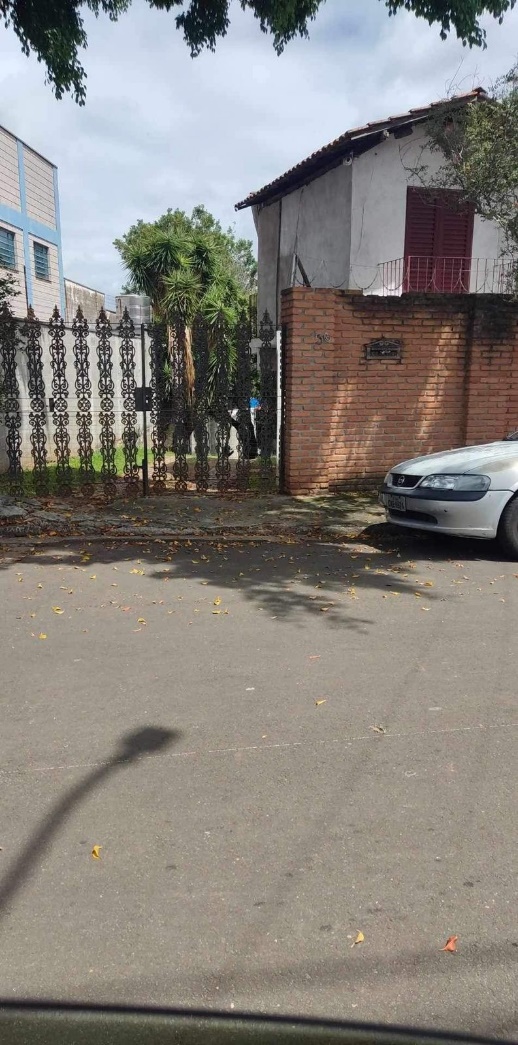 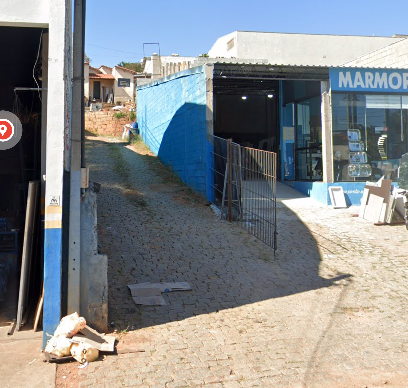 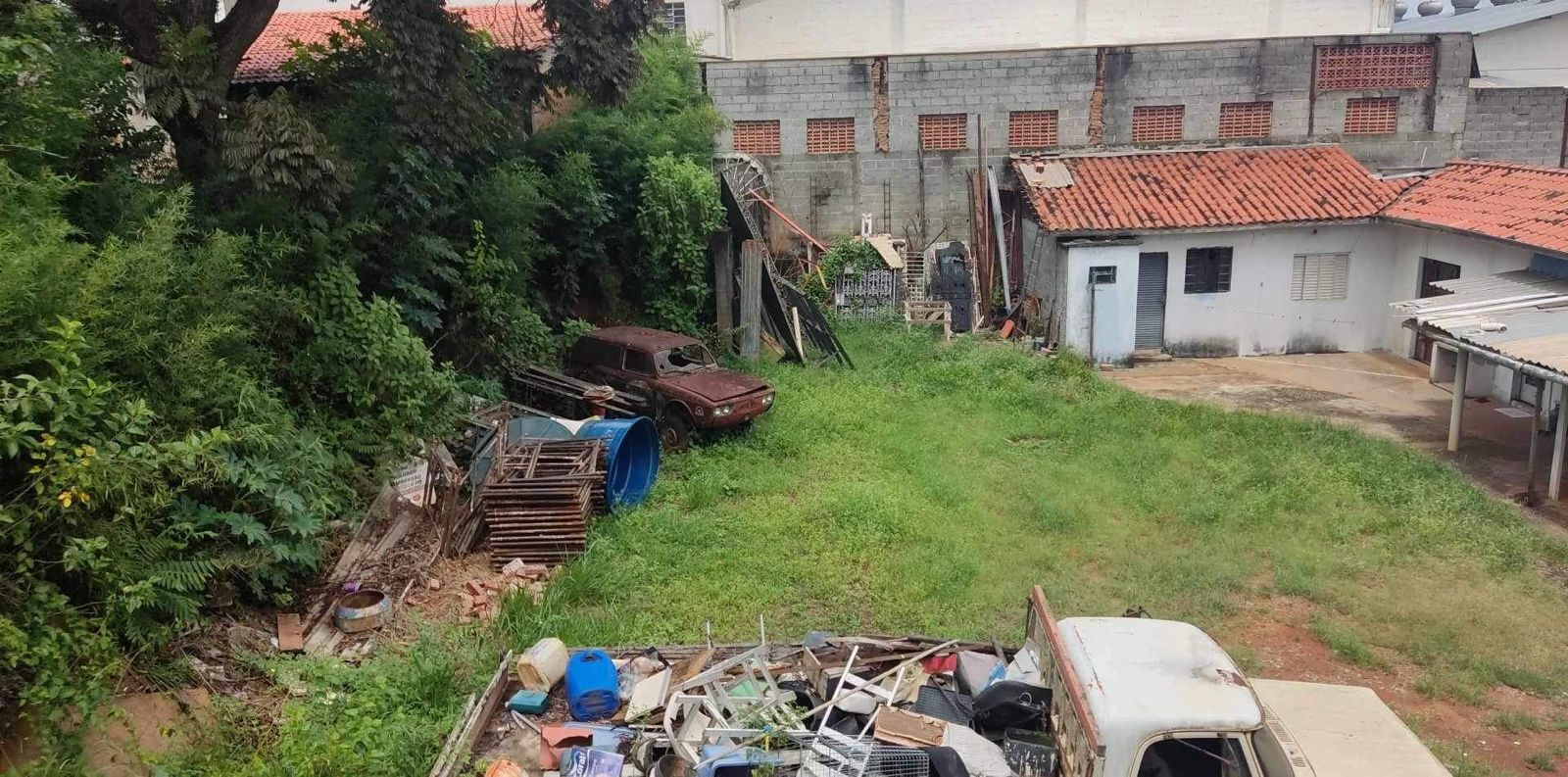 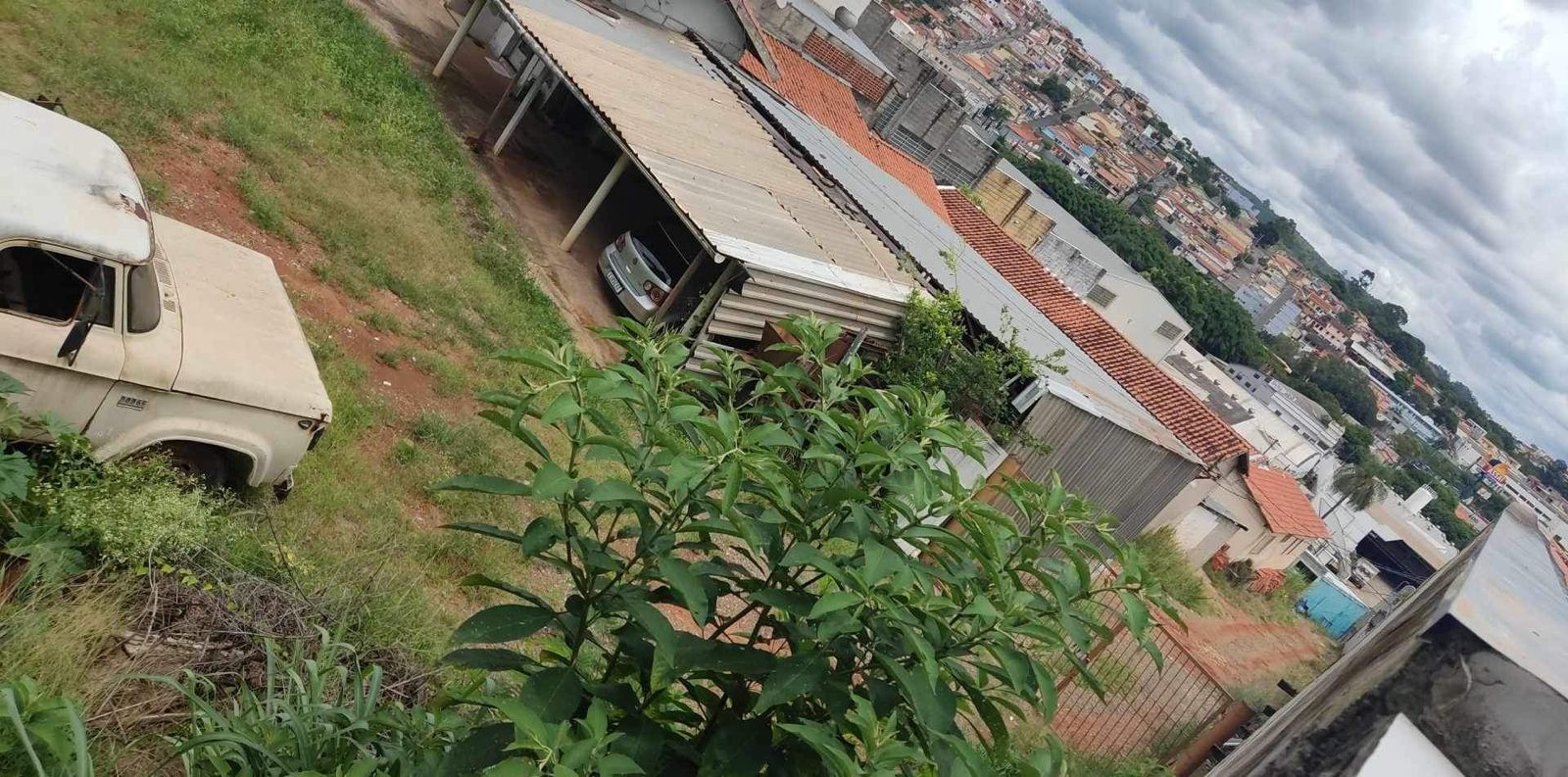 